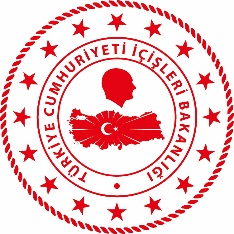 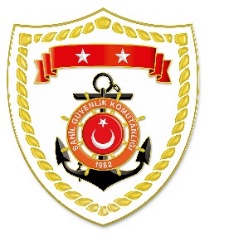 SG Ege Deniz Bölge KomutanlığıS.NUTARİHTESPİTUYGULANAN İDARİ PARA CEZASI MİKTARI (TL)CEZANIN KESİLDİĞİİL/İLÇE-MEVKİİAÇIKLAMA101 Şubat 2023BAGİS cihazının çalışır ve işler durumda olmaması49.683İZMİR/Foça1 işlemde 49.683 TL idari para cezası uygulanmıştır.